Ben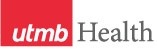 WEEKLY RELAYSWEEKLY RELAYSNov. 21, 2019YOUR DEPARTMENT NEWS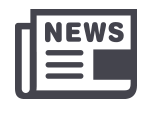 YOUR DEPARTMENT NEWSYOUR DEPARTMENT NEWSUTMB NEWS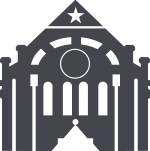 UTMB NEWSOffice of Educational AffairsCongratulations to UTMB's two newest members of the Kenneth I. Shine, M.D. Academy of Health Science Education!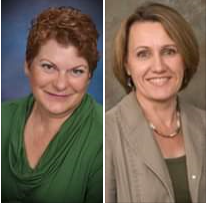 Suzanne Alton, DNP, RN, FNP-BC, and Lisa Elferink, PhD, have been selected for induction to this prestigious academy, which accepts up to 16 new members each year from UT System health institutions. Dr. Lisa Elferink is a Professor in the Department of Neuroscience, Cell Biology and Anatomy, and is Assistant Dean for Educational Affairs and Director of the Instruction Management Office in the School of Medicine.Dr. Suzanne Alton is an Associate Professor in the School of Nursing. Her educational activities include teaching within the MSN Family Nurse Practitioner track and creating the BSN Pharmacology course. Please join us in congratulating them both!New Publication: Ari M, Kisielewski M, Osman N, Szauter K, Packer C, Pincavage A. Teaching Safe Opioid Prescribing During the Opioid Epidemic: Results of the 2018 Clerkship Directors in Internal Medicine Survey.  Journal of General Internal Medicine  2019;34(12):2812-2817Office of Educational DevelopmentThe Office of Educational Development wishes everyone a restorative and Happy Thanksgiving!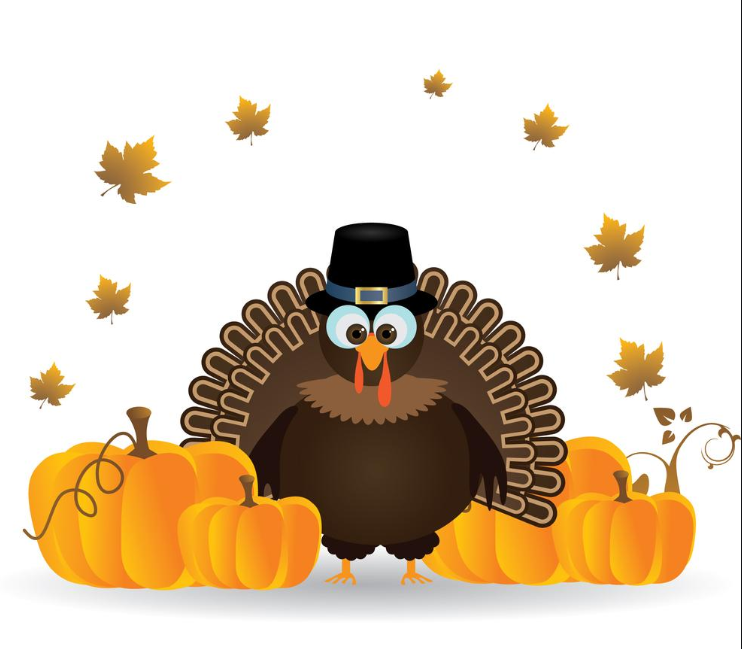 We would also like to ask you to join us in congratulating Dr. Lisa A. Elferink and Dr. Suzanne E. Alton on their election to membership in the University of Texas Kenneth I. Shine Academy of Health Science Education.Waitr’s Promo Code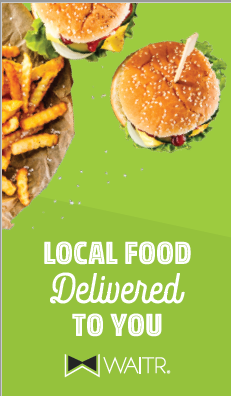 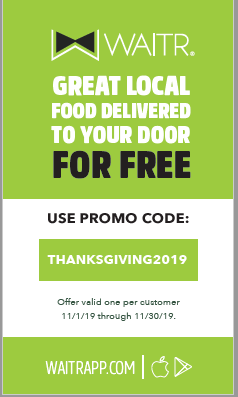 November’s code for Free Delivery!!!Office of Educational AffairsCongratulations to UTMB's two newest members of the Kenneth I. Shine, M.D. Academy of Health Science Education!Suzanne Alton, DNP, RN, FNP-BC, and Lisa Elferink, PhD, have been selected for induction to this prestigious academy, which accepts up to 16 new members each year from UT System health institutions. Dr. Lisa Elferink is a Professor in the Department of Neuroscience, Cell Biology and Anatomy, and is Assistant Dean for Educational Affairs and Director of the Instruction Management Office in the School of Medicine.Dr. Suzanne Alton is an Associate Professor in the School of Nursing. Her educational activities include teaching within the MSN Family Nurse Practitioner track and creating the BSN Pharmacology course. Please join us in congratulating them both!New Publication: Ari M, Kisielewski M, Osman N, Szauter K, Packer C, Pincavage A. Teaching Safe Opioid Prescribing During the Opioid Epidemic: Results of the 2018 Clerkship Directors in Internal Medicine Survey.  Journal of General Internal Medicine  2019;34(12):2812-2817Office of Educational DevelopmentThe Office of Educational Development wishes everyone a restorative and Happy Thanksgiving!We would also like to ask you to join us in congratulating Dr. Lisa A. Elferink and Dr. Suzanne E. Alton on their election to membership in the University of Texas Kenneth I. Shine Academy of Health Science Education.Waitr’s Promo CodeNovember’s code for Free Delivery!!!Office of Educational AffairsCongratulations to UTMB's two newest members of the Kenneth I. Shine, M.D. Academy of Health Science Education!Suzanne Alton, DNP, RN, FNP-BC, and Lisa Elferink, PhD, have been selected for induction to this prestigious academy, which accepts up to 16 new members each year from UT System health institutions. Dr. Lisa Elferink is a Professor in the Department of Neuroscience, Cell Biology and Anatomy, and is Assistant Dean for Educational Affairs and Director of the Instruction Management Office in the School of Medicine.Dr. Suzanne Alton is an Associate Professor in the School of Nursing. Her educational activities include teaching within the MSN Family Nurse Practitioner track and creating the BSN Pharmacology course. Please join us in congratulating them both!New Publication: Ari M, Kisielewski M, Osman N, Szauter K, Packer C, Pincavage A. Teaching Safe Opioid Prescribing During the Opioid Epidemic: Results of the 2018 Clerkship Directors in Internal Medicine Survey.  Journal of General Internal Medicine  2019;34(12):2812-2817Office of Educational DevelopmentThe Office of Educational Development wishes everyone a restorative and Happy Thanksgiving!We would also like to ask you to join us in congratulating Dr. Lisa A. Elferink and Dr. Suzanne E. Alton on their election to membership in the University of Texas Kenneth I. Shine Academy of Health Science Education.Waitr’s Promo CodeNovember’s code for Free Delivery!!!Monthly financial update—results as of October 31, 2019:For the month of October, UTMB’s adjusted margin was $6.4 million, which was $0.8 million better than planned. October year-to-date, UTMB’s adjusted margin was a loss of $7.7 million, which was $1.5 million better than planned. Thank you for your ongoing efforts to manage expenses and improve the efficiency of our work to ensure the long-term success of UTMB’s mission.Call for energy savings ideas: As part of UTMB’s initiative to become more energy efficient, Business Operations and Facilities (BOF) established an Energy Savings Committee to assist in reaching a $500,000 energy savings goal in FY20. Members of the committee are John “Colin” Hartwell, Chris Robbian and Curtis Adkerson, all from within UTMB’s Utilities Department. The committee is asking employees on all campuses to help identify additional ways to save energy. All ideas are welcome. You may submit your idea through an easy-to-use web form available at https://utmb.us/3lf or on the Business Operations and Facilities/Utilities web page https://www.utmb.edu/bof/utilities/. For more information on the program, contact Sean Finegan at skfinega@utmb.edu.$3,000 Nursing Referral Bonus – Available until Jan. 31: All paid UTMB employees who refer an applicant to a Nurse Clinician II–IV position on the Galveston Campus will be eligible for a special $3,000 bonus. If your referral is hired into a benefits-eligible position by Jan. 31, you will receive $1,500 when he or she completes six months of service and another $1,500 when he or she completes one year of service. UTMB is hosting invitation-only hiring events on Dec. 4 and Jan. 23, so please encourage your referrals to visit https://hr.utmb.edu/recruit/hiring/ to learn more about these events and to submit their resumes. In-person interviews will be extended only to those who meet the qualifications.MyChart now integrated with Apple Health: UTMB recently completed its integration of Epic MyChart with the Apple Health app. By linking their MyChart and Apple Health accounts, patients can now download and securely store their health records, including allergies, problem list, goals, immunizations, medications, lab results and other important data on their Apple devices. The Health app will periodically connect to Epic to retrieve any new records and notify the user when they are available. Visit https://utmb.us/3mo to find out how you can connect your accounts.Monthly financial update—results as of October 31, 2019:For the month of October, UTMB’s adjusted margin was $6.4 million, which was $0.8 million better than planned. October year-to-date, UTMB’s adjusted margin was a loss of $7.7 million, which was $1.5 million better than planned. Thank you for your ongoing efforts to manage expenses and improve the efficiency of our work to ensure the long-term success of UTMB’s mission.Call for energy savings ideas: As part of UTMB’s initiative to become more energy efficient, Business Operations and Facilities (BOF) established an Energy Savings Committee to assist in reaching a $500,000 energy savings goal in FY20. Members of the committee are John “Colin” Hartwell, Chris Robbian and Curtis Adkerson, all from within UTMB’s Utilities Department. The committee is asking employees on all campuses to help identify additional ways to save energy. All ideas are welcome. You may submit your idea through an easy-to-use web form available at https://utmb.us/3lf or on the Business Operations and Facilities/Utilities web page https://www.utmb.edu/bof/utilities/. For more information on the program, contact Sean Finegan at skfinega@utmb.edu.$3,000 Nursing Referral Bonus – Available until Jan. 31: All paid UTMB employees who refer an applicant to a Nurse Clinician II–IV position on the Galveston Campus will be eligible for a special $3,000 bonus. If your referral is hired into a benefits-eligible position by Jan. 31, you will receive $1,500 when he or she completes six months of service and another $1,500 when he or she completes one year of service. UTMB is hosting invitation-only hiring events on Dec. 4 and Jan. 23, so please encourage your referrals to visit https://hr.utmb.edu/recruit/hiring/ to learn more about these events and to submit their resumes. In-person interviews will be extended only to those who meet the qualifications.MyChart now integrated with Apple Health: UTMB recently completed its integration of Epic MyChart with the Apple Health app. By linking their MyChart and Apple Health accounts, patients can now download and securely store their health records, including allergies, problem list, goals, immunizations, medications, lab results and other important data on their Apple devices. The Health app will periodically connect to Epic to retrieve any new records and notify the user when they are available. Visit https://utmb.us/3mo to find out how you can connect your accounts.OPICSLEGEND	PATIENT CARE	EDUCATION & RESEARCH	INSTITUTIONAL SUPPORT	CMC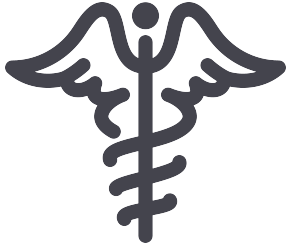 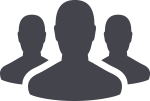 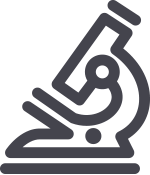 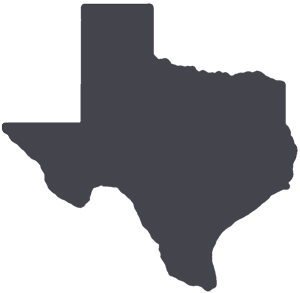 	PATIENT CARE	EDUCATION & RESEARCH	INSTITUTIONAL SUPPORT	CMC	PATIENT CARE	EDUCATION & RESEARCH	INSTITUTIONAL SUPPORT	CMC	PATIENT CARE	EDUCATION & RESEARCH	INSTITUTIONAL SUPPORT	CMCAROUND UTMB (Use the legend above to quickly find items of interest to your team)AROUND UTMB (Use the legend above to quickly find items of interest to your team)AROUND UTMB (Use the legend above to quickly find items of interest to your team)AROUND UTMB (Use the legend above to quickly find items of interest to your team)AROUND UTMB (Use the legend above to quickly find items of interest to your team)Retail food service Thanksgiving holiday hours: The holiday hours for retail food service vendors are as follows:Monday, 11/25, through Sunday, 12/01Galveston CampusHealth Education CenterGourmet Burger grill will be closedThursday, 11/28, through Sunday, 12/01Galveston CampusJohn Sealy Hospital·         Subway will be open from 8 a.m. to 8 p.m.·         Café on the Court, Chick-fil-A and Starbucks will be closedJennie Sealy Hospital·         Einstein Bros. Bagels will be open from 6:30 a.m. to 2 p.m.·         Hospital Lobby vending machines will remain open 24/7 with healthy optionsClinical Services Wing (CSW):·       Smart Market will be open 24/7 Moody Medical Library:·         Starbucks will be closedLeague City Campus·         Coffee Shop will be closed·         Vending machines will remain open 24/7Angleton Danbury Campus·         Bayou Café will be open to sell breakfast from 7 to 10 a.m. on 11/28·         Bayou Café will be closed on 11/29Clear Lake CampusStarbucks will be closedCafeteria will be closed 11/28 and will return to regular business hours on 11/29Vending machines will remain open 24/7Retail food service Thanksgiving holiday hours: The holiday hours for retail food service vendors are as follows:Monday, 11/25, through Sunday, 12/01Galveston CampusHealth Education CenterGourmet Burger grill will be closedThursday, 11/28, through Sunday, 12/01Galveston CampusJohn Sealy Hospital·         Subway will be open from 8 a.m. to 8 p.m.·         Café on the Court, Chick-fil-A and Starbucks will be closedJennie Sealy Hospital·         Einstein Bros. Bagels will be open from 6:30 a.m. to 2 p.m.·         Hospital Lobby vending machines will remain open 24/7 with healthy optionsClinical Services Wing (CSW):·       Smart Market will be open 24/7 Moody Medical Library:·         Starbucks will be closedLeague City Campus·         Coffee Shop will be closed·         Vending machines will remain open 24/7Angleton Danbury Campus·         Bayou Café will be open to sell breakfast from 7 to 10 a.m. on 11/28·         Bayou Café will be closed on 11/29Clear Lake CampusStarbucks will be closedCafeteria will be closed 11/28 and will return to regular business hours on 11/29Vending machines will remain open 24/7Retail food service Thanksgiving holiday hours: The holiday hours for retail food service vendors are as follows:Monday, 11/25, through Sunday, 12/01Galveston CampusHealth Education CenterGourmet Burger grill will be closedThursday, 11/28, through Sunday, 12/01Galveston CampusJohn Sealy Hospital·         Subway will be open from 8 a.m. to 8 p.m.·         Café on the Court, Chick-fil-A and Starbucks will be closedJennie Sealy Hospital·         Einstein Bros. Bagels will be open from 6:30 a.m. to 2 p.m.·         Hospital Lobby vending machines will remain open 24/7 with healthy optionsClinical Services Wing (CSW):·       Smart Market will be open 24/7 Moody Medical Library:·         Starbucks will be closedLeague City Campus·         Coffee Shop will be closed·         Vending machines will remain open 24/7Angleton Danbury Campus·         Bayou Café will be open to sell breakfast from 7 to 10 a.m. on 11/28·         Bayou Café will be closed on 11/29Clear Lake CampusStarbucks will be closedCafeteria will be closed 11/28 and will return to regular business hours on 11/29Vending machines will remain open 24/7 Two UTMB faculty members inducted into UT System Kenneth I. Shine, MD, Academy of Health Science Education: Two UTMB faculty members have been selected for induction to the Kenneth I. Shine, MD, Academy of Health Science Education. Suzanne Alton, DNP, RN, FNP-BC, and Lisa Elferink, PhD, will be inducted at the University of Texas System Innovations Conference in February. The Shine Academy, which recognizes excellence in health science education across UT System health institutions, accepts up to 16 new members each year. Dr. Alton is an associate professor in the School of Nursing. Dr. Elferink is a professor in the Department of Neuroscience, Cell Biology and Anatomy, and is assistant dean for educational affairs and director of the Instruction Management Office in the School of Medicine. Please join us in congratulating them both.Coming soon – New Patient Risk and Feedback System: Just a friendly reminder that UTMB will go live with a new Patient Risk and Feedback System (RLDatix) on Dec. 10. The new system, which is replacing Juvo, is being implemented in response to feedback across the Health System for an enhanced patient safety reporting tool. End users will find the new system makes reporting easier by offering a convenient "search" method to identify the appropriate form for your reporting needs. It also offers an enhanced visual experience by using icons to help make navigation more intuitive. A goal of the system is to streamline communication between frontline users and file managers while providing robust reporting capabilities. Training materials and videos are available on the Department of Quality and Safety website (https://utmb.us/3np). For more information about training opportunities, contact Richard Walker at rmwalker@utmb.edu. Two UTMB faculty members inducted into UT System Kenneth I. Shine, MD, Academy of Health Science Education: Two UTMB faculty members have been selected for induction to the Kenneth I. Shine, MD, Academy of Health Science Education. Suzanne Alton, DNP, RN, FNP-BC, and Lisa Elferink, PhD, will be inducted at the University of Texas System Innovations Conference in February. The Shine Academy, which recognizes excellence in health science education across UT System health institutions, accepts up to 16 new members each year. Dr. Alton is an associate professor in the School of Nursing. Dr. Elferink is a professor in the Department of Neuroscience, Cell Biology and Anatomy, and is assistant dean for educational affairs and director of the Instruction Management Office in the School of Medicine. Please join us in congratulating them both.Coming soon – New Patient Risk and Feedback System: Just a friendly reminder that UTMB will go live with a new Patient Risk and Feedback System (RLDatix) on Dec. 10. The new system, which is replacing Juvo, is being implemented in response to feedback across the Health System for an enhanced patient safety reporting tool. End users will find the new system makes reporting easier by offering a convenient "search" method to identify the appropriate form for your reporting needs. It also offers an enhanced visual experience by using icons to help make navigation more intuitive. A goal of the system is to streamline communication between frontline users and file managers while providing robust reporting capabilities. Training materials and videos are available on the Department of Quality and Safety website (https://utmb.us/3np). For more information about training opportunities, contact Richard Walker at rmwalker@utmb.edu.Retail food service Thanksgiving holiday hours: The holiday hours for retail food service vendors are as follows:Monday, 11/25, through Sunday, 12/01Galveston CampusHealth Education CenterGourmet Burger grill will be closedThursday, 11/28, through Sunday, 12/01Galveston CampusJohn Sealy Hospital·         Subway will be open from 8 a.m. to 8 p.m.·         Café on the Court, Chick-fil-A and Starbucks will be closedJennie Sealy Hospital·         Einstein Bros. Bagels will be open from 6:30 a.m. to 2 p.m.·         Hospital Lobby vending machines will remain open 24/7 with healthy optionsClinical Services Wing (CSW):·       Smart Market will be open 24/7 Moody Medical Library:·         Starbucks will be closedLeague City Campus·         Coffee Shop will be closed·         Vending machines will remain open 24/7Angleton Danbury Campus·         Bayou Café will be open to sell breakfast from 7 to 10 a.m. on 11/28·         Bayou Café will be closed on 11/29Clear Lake CampusStarbucks will be closedCafeteria will be closed 11/28 and will return to regular business hours on 11/29Vending machines will remain open 24/7Retail food service Thanksgiving holiday hours: The holiday hours for retail food service vendors are as follows:Monday, 11/25, through Sunday, 12/01Galveston CampusHealth Education CenterGourmet Burger grill will be closedThursday, 11/28, through Sunday, 12/01Galveston CampusJohn Sealy Hospital·         Subway will be open from 8 a.m. to 8 p.m.·         Café on the Court, Chick-fil-A and Starbucks will be closedJennie Sealy Hospital·         Einstein Bros. Bagels will be open from 6:30 a.m. to 2 p.m.·         Hospital Lobby vending machines will remain open 24/7 with healthy optionsClinical Services Wing (CSW):·       Smart Market will be open 24/7 Moody Medical Library:·         Starbucks will be closedLeague City Campus·         Coffee Shop will be closed·         Vending machines will remain open 24/7Angleton Danbury Campus·         Bayou Café will be open to sell breakfast from 7 to 10 a.m. on 11/28·         Bayou Café will be closed on 11/29Clear Lake CampusStarbucks will be closedCafeteria will be closed 11/28 and will return to regular business hours on 11/29Vending machines will remain open 24/7Retail food service Thanksgiving holiday hours: The holiday hours for retail food service vendors are as follows:Monday, 11/25, through Sunday, 12/01Galveston CampusHealth Education CenterGourmet Burger grill will be closedThursday, 11/28, through Sunday, 12/01Galveston CampusJohn Sealy Hospital·         Subway will be open from 8 a.m. to 8 p.m.·         Café on the Court, Chick-fil-A and Starbucks will be closedJennie Sealy Hospital·         Einstein Bros. Bagels will be open from 6:30 a.m. to 2 p.m.·         Hospital Lobby vending machines will remain open 24/7 with healthy optionsClinical Services Wing (CSW):·       Smart Market will be open 24/7 Moody Medical Library:·         Starbucks will be closedLeague City Campus·         Coffee Shop will be closed·         Vending machines will remain open 24/7Angleton Danbury Campus·         Bayou Café will be open to sell breakfast from 7 to 10 a.m. on 11/28·         Bayou Café will be closed on 11/29Clear Lake CampusStarbucks will be closedCafeteria will be closed 11/28 and will return to regular business hours on 11/29Vending machines will remain open 24/7DID YOU KNOW?
It’s a race to the finish for the State Employee Charitable Campaign. With less than a week to go until the campaign’s conclusion, UTMB’s employees are within $50,000 of the institution’s half-million-dollar goal for 2019. These dollars provide critical support for more than 300 participating local, state, national and international organizations, giving employees the opportunity to make a difference around the world and within the communities in which they live and work. In Galveston County for example, more than $356,000 from last year’s campaign was directly invested into 26 area charities, including the Galveston County Food Bank, the Galveston College Foundation, Galveston Island Humane Society and more. To see how you can make a difference in your community, visit www.utmb.edu/secc.DID YOU KNOW?
It’s a race to the finish for the State Employee Charitable Campaign. With less than a week to go until the campaign’s conclusion, UTMB’s employees are within $50,000 of the institution’s half-million-dollar goal for 2019. These dollars provide critical support for more than 300 participating local, state, national and international organizations, giving employees the opportunity to make a difference around the world and within the communities in which they live and work. In Galveston County for example, more than $356,000 from last year’s campaign was directly invested into 26 area charities, including the Galveston County Food Bank, the Galveston College Foundation, Galveston Island Humane Society and more. To see how you can make a difference in your community, visit www.utmb.edu/secc.